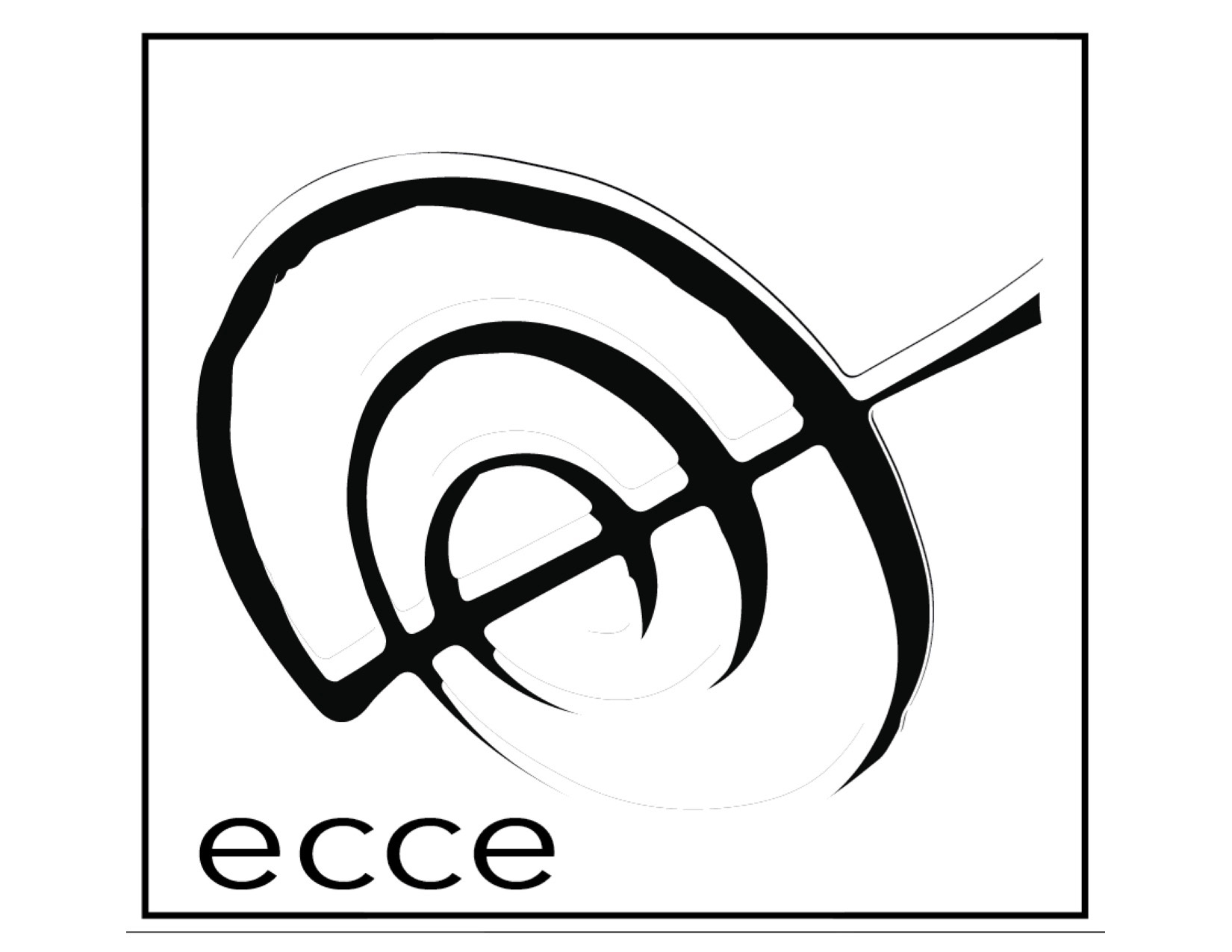 Etchings 2023 Application Form:In one email, please send us the following:Two scores representing your best work for any instrumentation (PDF)Recordings of these works (optional) (MP3)In lieu of uploading scores and/or MP3s along with your application, you may provide links to your scores and recordings but these links must remain active until May 2nd. Please no links to downloads.One or two works to be considered for performance during the festival (one will be chosen) for any combination of the following instrumentation: 
Flute (alto/picc), oboe, clarinet (bass clarinet), violin, viola, 
cello, horn, trumpet, harp, piano).Short bio or a CV.Completed Application Form (below)Email to: eccemailbox@gmail.com. Subject line: Etchings 2023 Application. Complete the Paypal application fee ($25)Application formLast Name:___________________________First Name: _______________________________Date of Birth (MM/DD/YYYY):  _____/______/________Permanent Street Address (where you can be reached):  ________________________City/Town:___________________ State/Province:____________Country:__________________________ Postal Code: __________Telephone number:  _________________________E-mail Address (please print clearly): ___________________________How did you hear about us? ______________________________________ Education: List all undergraduate and graduate degrees (include any programs in which you are currently enrolled). List degree, institution and date received. _______________________________________________________________________List any special or significant achievements you would like to share (optional)______________________________________________________________________________________________________________________________________________Please list the scores and/or recordings you are submitting in your application:_____________________________________________________________________________________________________________________________________________________________________________________________________________________Briefly describe any unique talents or curiosities you have that you would contribute to the community?_____________________________________________________________________________________________________________________________________________________________________________________________________________________Why do you think a fellowship opportunity at Etchings will help your artistry? _____________________________________________________________________________________________________________________________________________________________________________________________________________________Briefly describe a few things that inspire your compositional process.______________________________________________________________________________________________________________________________________________

How do you conceive of interactions with performers as instructive toward your compositional process? _____________________________________________________________________________________________________________________________________________________________________________________________________________________Signature:_________________________________________________Date:__________ 